Справка - анализуспеваемости и качества знаний за 2016/2017 учебный годУчебный год завершили 986 обучающихся: на I уровне – 109, на II уровне – 666, на III уровне – 211. В выпускных классах: 126 учащихся (9 классы), 105 (11 классы).Все обучающиеся выпускных классов были допущены к государственной итоговой аттестации.По итогам года (с учетом ГИА) аттестованы 986 учащихся 4 - 11 классов, успеваемость составила 100%, качество знаний – 86,92%Из 986 обучающихся 4-11 классов, на «5» окончили учебный год 159 человек, что составляет 16,1% (на 0,1% выше, чем в прошлом году):в 4 классах – 33 чел./30,3%, (выше на 4,2%, чем в прошлом году),в 5-9 классах – 76 чел./11,4% (выше, чем в прошлом году на 2,1%),10,11 классы – 50 чел. /23,7%, (ниже, чем в прошлом году на 2%).На «4» и «5» (ударники) завершили учебный год 857 человек, таким образом, качество обученности составило по лицею 86,92% (на 2,02% ниже, чем в прошлом году). С одной «3» по предмету – 50 человек, что составило 5,1% (в прошлом году – 4,67%).Анализ результативности обучения по уровням обучения показывает:на I уровне обучения (4 классы) успеваемость составляет 100%, качество 95,41% (по сравнению с прошлым годом выше на 2,7%);на II уровне обучения (5-9 классы) успеваемость составляет 100%, качество – 83,48% (по сравнению с прошлым годом ниже на 2,58%)на III уровне обучения в 10-11 классах успеваемость составляет 100%, качество – 93,36% (по сравнению с прошлым годом ниже на 0,33%).Результативность обучения по итогам 2015/2016 учебного года (в сравнении за 3 года)Качественная успеваемость составляет на всех уровнях обучения – 100%.Показатель «качество знаний» в 2016/2017 учебном году выше в начальной и средней школе, он превышает школьный показатель, в основной школе меньше школьного показателя на 3,44% (в 2015/2016 - 2,88%).В старшей школе этот показатель высокий, что свидетельствует об обдуманном выборе учащихся при поступлении в 10 класс, работе классных руководителей с родителями и выпускниками 9 класса по формированию 10 класса.Этому способствовала работа коллектива по повышению качества обучения: мониторинг ЗУН учащихся в течение года; анализ преемственности в обучении, работа классных руководителей, учителей – предметников по разнообразию форм работы с учащимися по повышению мотивации к обучению, уровень познавательных интересов обучающихся; заинтересованности учащихся в овладении знаниями.Анализ качества обучения по уровням обучения за 2016/2017 учебный годУспеваемость во всех параллелях на рациональном уровне (100%). Высокое качество знаний:100% - 4а, 5б, 6д; 10а, 11а.от 90% до 99% - 4б, 4в, 4г, 5в, 5г, 5д, 6б, 8а, 10в, 11б, 11в, 11г классы; Хорошее качество знаний (70% - 79%) – 7а, 7б, 7г, 7д, 8б, 8в, 9а, 9г, 9д классы; Низкое качество знаний  56,67% - 8г класс.Результаты успеваемости в начальной  школе за 2016/2017 учебный год:В начальной школе 2016/2017 учебный год окончили 109 учащихся.Из 109 учащихся 4 классов, аттестующихся по итогам года, на все пятерки - 33 человека, что оставляет 30,3% (на 4,3% больше, чем в прошлом учебном году), на «4» и «5» - 71 человек, т.е., качество образования по итогам года составляет 95,41%, что на 2,72% выше, чем в прошлом учебном году. Успеваемость в 4 классах составила 100%.Сравнительный анализ успеваемости в 3-4 классах за 3 года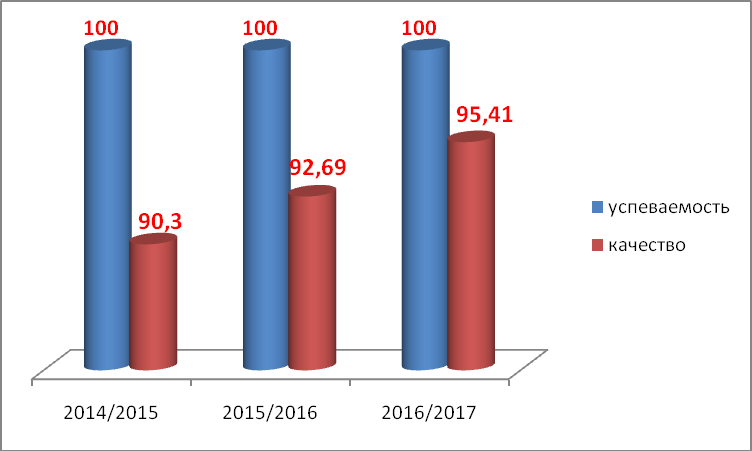 Далее представлен подробный сравнительный анализ результатов учебной деятельностипо параллелямСравнительный анализкачества обучения за 3 года по классам I уровня обученияКачество обученности:все классы - на оптимальном уровне.Результаты успеваемости в основной школе за 2016/2017 учебный год:В основной школе на конец 2016/2017  учебного года обучались 666 учащихся.Из 666 учащихся 5 - 9 классов, аттестующихся по итогам года, на все пятерки окончили учебный год 76 человек, что составляет 11,4% (на 2,1% выше, чем в прошлом учебном году), на «4» и «5» - 480 человек, то есть 72% обучающихся 5-9 классов. Таким образом, качество образования по итогам года составляет 83,48%, что на 2,58% ниже, чем в прошлом учебном году. Успеваемость в 5 - 9 классах - 100%.Сравнительный анализ успеваемости в 5-9 классах за 3 года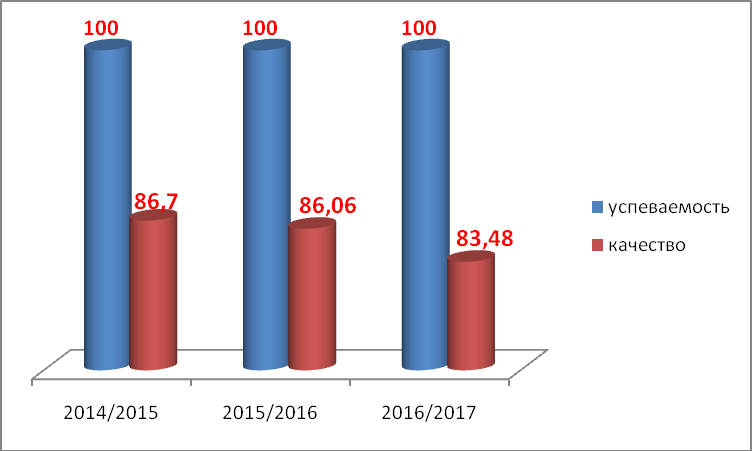 Сравнительный анализкачества обучения за 3 года по классам II уровня обученияУспеваемость на втором уровне - 100%, качество знаний понизилось по сравнению с прошлым учебным годом на 2,58%.Качество обученности:на оптимальном уровне от 60%-70% нетна рациональном уровне (от 40%-59%) в 8г - 56,67%.Качественные результаты по сравнению с прошлым годом уменьшились в 8-ти классах (в 2015/2016 – в 8 классах). Увеличились в 7-ми классах.Качество 100 % составило в 5-б, 6д классах.В 5а, 5д, 6б, 7в, 7г, 7д, 8г, 9а классах по итогам года нет ни одного отличника.Резерв «хорошистов» (обучающиеся с одной «3») – 38 (5,7%) (в 2015/2016 - 5,7%),по параллелям: 5 кл. – 3 (в 2015/2016 - 11), 6 кл. – 1 (8), 7кл. – 11 (8), 8кл. – 9 (7), 9кл. – 5 (2) человека. Таким образом, резерв для повышения качества знаний учащихся есть.Выводы: Необходима работа учителей-предметников с резервом «хорошистов» (обучающиеся с одной «3»). 38 человек составляют резерв в 5 - 9 классах (в прошлом году – 36 чел.).  Это могло бы увеличить качественные результаты до 89,2.Причины проблемы:Недостаточная работа классных руководителей с учителями – предметниками, учениками и их родителями;Нет сопровождения данных учащихся классными руководителями в течение всего периода обучения;Несвоевременность	выставления	оценок	в	классный	журнал	учителями	– предметниками, что не дает возможности своевременного контроля и принятия мерИндивидуально-дифференцированная работа в учебном процессе	осуществляется недостаточно.Пути выхода:На классных собраниях учеников, родителей необходимо усилить внимание о повышение качества знаний, об обязанности учащихся, а родителей – контролировать учебу их детей.Продолжить работу, направленную на усиление обратной связи учителя – предметника и классного руководителя.Своевременно информировать администрацию, родителей о возможных учебных проблемах учащихся.	Учителям-предметникам необходимо вести мониторинг учебных достижений учащихся по предметам.Администрации лицея усилить контроль за анализом итогов учебного процесса в целом по лицею и каждым учителем в частности.Показатель качества обученности не всегда даёт объективную оценку работы учителей – предметников, классных руководителей, т.к. здесь большое значение играет ещё и набор класса, способности обучающихся.В 2016/2017 учебном году был набран один 5 класс из школ города: 5д класс (качество – 96,55%).Сравнительный анализ успеваемости и качества знаний учащихся 5-11 классов за 3 года (в разрезе отдельных предметов)По сравнению с прошлым годом качество выше по русскому языку, математике, информатике и ИКТ, обществознанию, географии. Отрицательная динамика по литературе, татарскому языку, татарской литературе, иностранному языку, истории, биологии, химии, физике.Рекомендации по повышению качества знаний обучающихся:Рассматривать причину в понижении качества, не только в ученике, но и как свою недоработку.Продолжить работу по повышению уровня мотивации к обучению во всех классах через урок и внеурочную работу по предмету.Проанализировать	причины	понижения качества знаний по иностранному языку и физике.Администрации лицея:способствовать совершенствованию работы коллектива	по стабилизации и повышению качества знаний обучающихся по предметам;Качество образовательного процесса – один из показателей работы педагогического коллектива по вопросу развития мотивационной сферы обучающихся, их возможностей, способностей. В целях решения проблемы качества подготовки обучающихся, как основного критерия показателя работы педагогического коллектива, необходимо разработать план работы на 2016/2017 учебный год, реализация которого позволит повысить уровень качества знаний учащихся.Выводы: Работа с обучающимися, имеющими одну «3» по предмету, находится не на должном уровне. Учителя-предметники проводят дифференцированную работу с учащимися, имеющими одну «3» по предмету. Но появляются другие учащиеся с одной «3».Рекомендации: Необходимо, выяснить причины, наметить пути создания успешности для этих учащихся, работать в контакте: ученик – преподаватель - родитель, подключить психологическую службу лицея для проведения психологического тестирования по выявлению причин несоответствия интеллектуальных возможностей некоторых учащихся фактическим результатам. Провести контроль за работой учителей со слабоуспевающими учащимися в течение следующего года.Результаты успеваемости в старшей школе за 2016/2017 учебный год:В старшей школе на конец 2016/2017 учебного года обучались 211 учащихся.Из 211 учащихся 10-11 классов, аттестующихся по итогам года, на все пятерки окончили учебный год 50 человек, что составляет 23,7% (на 2% меньше, чем в прошлом учебном году),только на «4» и «5» - 70 человек. Таким образом, качество образования по итогам года составляет 93,36% (на 0,33 % ниже, чем в прошлом учебном году). Успеваемость в 10-11 классах составила 100%.Сравнительный анализ успеваемости в 10-11 классах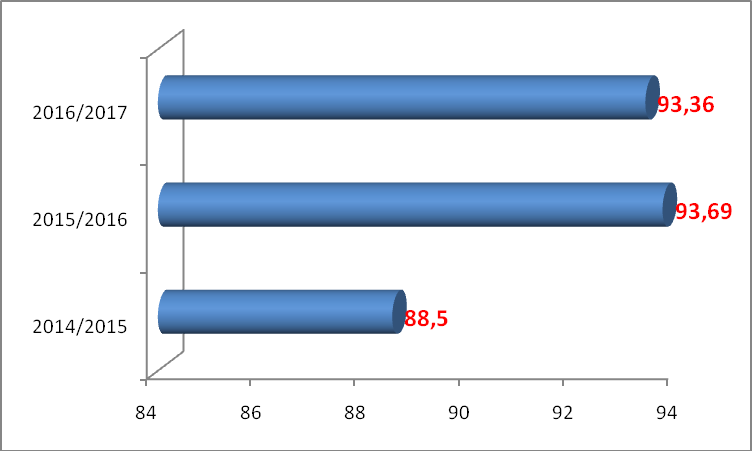 Из данной таблицы видно, что в параллели 10-11 классов наблюдается небольшое понижение качественной успеваемости, что свидетельствует об обдуманном выборе учащихся при поступлении в 10 класс, работе классных руководителей с родителями и выпускниками 9-х классов по формированию 10 класса.Сравнительный анализ качества обучения за 3 года по  классам III уровне обученияНа старшем уровне наблюдается повышение качества обученности в 11-х классах (на 5,62%).Результативность обучения в профильных классахФизико-математический профиль (10б, 11б – 51 чел.): успеваемость 100%, качество - 88,23%. Химико-биологический профиль (10в, 11г – 53 чел.): успеваемость 100%, качество - 96,2%.Информационно-технологический (10г, 11в – 51 чел.): успеваемость - 100 , качество – 88,23 . Социально-экономический профиль (10а, 11а – 56 чел.): успеваемость 100%, качество 100%.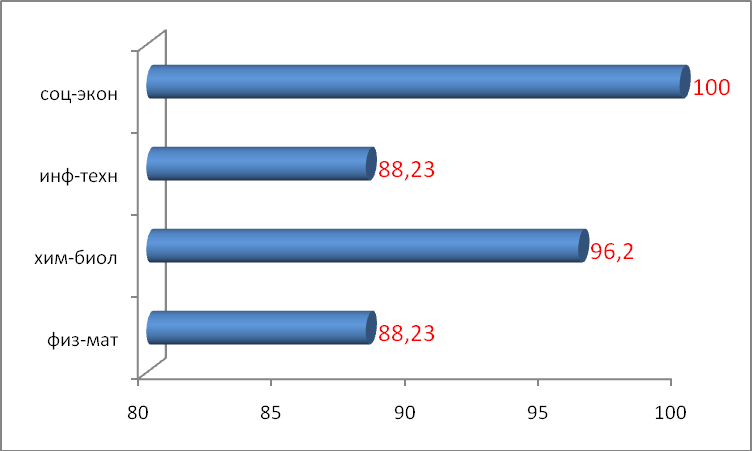 Качество обученности:На оптимальном уровне от 60% - 70% во всех классах.Качественные результаты по сравнению с прошлым годом увеличились в 10-х классах и 11- тых классах. Относительная успеваемость во всех классах 100%.Высокий уровень качества обучения показали учащиеся в 11а (социально-экономический) – 100% (в 2015/2016 - 91%).В 2015/2016, 2016/2017 учебных годах наблюдается повышение качества обучения учащихся в социально-экономических классах, в 2016/2017 – качество знаний повысилось по сравнению с прошлым годом на 13,8%.Резерв «хорошистов» - 10 человек (4%, в 2015/2016.-3,4%), по параллелям: 10кл. – 7,5% (в 2015/2016 – 4,7%), 11кл. – 1,9% (в 2015/2016 – 5,4%).ВЫВОДЫ:Не до конца реализована работа учителей-предметников с резервом «хорошистов». 10 человек составляют резерв в 10-11 классах. Это могло увеличить качественные результаты до 98,1%.Сравнительный анализ успеваемости и качества знаний учащихся 10-11 классов за 3 года (в разрезе отдельных предметов)По сравнению с прошлым годом качество выше по всем предметам, кроме литературы и физики. На прежнем уровне осталось качество по татарской литературе, географии, истории, биологии.ВЫВОДЫ:Качество знаний на I уровне обучения повысилось, по сравнению с прошлым годом, на 2,4%, на II уровне обучения понизилось на 0,63%, на III уровне повысилось на 5,2%:результаты обученности в 2016-2017 учебном году: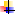 на I уровне - учащиеся параллели 4-х классов: 95,41% (в 2015/2016 - 92,5%); на II уровне - учащиеся параллели 5-х классов: 94,93%, 6-х классов – 88,16%, 7-х классов – 78,03%, 8-х классов – 76,27%, 9-х классов – 77,78%.на III уровне - учащиеся параллели 10-х классов: 90,57%, 11-х классов: 96,19%. 100% успеваемость за 2016/2017 учебный год показали все обучающиеся 4-11 классов.РЕКОМЕНДАЦИИ:Включить в план внутришкольного контроля классно-обобщающий контроль в 5-х, 9-х, 10-х, 11-х классах.Включить в планы работы предметных МО учителей естественно-географического, физико-математического, гуманитарного циклов предметно-обобщающий контроль за формированием системы знаний, умений и навыков у учащихся по основным темам, слабо усвоенных учащимися по результатам административных контрольных работ.Рекомендации по повышению качества знаний учащихся:Принять за правило: не давать контрольной работы неподготовленному к ней классу, рассматривать двойку не только как недоработку ученика, но и как свою недоработку.Продолжить работу по повышению уровня мотивации к обучению во всех классах через урок и внеурочную работу по предмету.Основные направления работы на 2016/2017 учебный годУчителям на уроках и во внеурочных занятиях учитывать индивидуальные познавательные возможности и способности учащихся, активно применять различные методы и формы для развития интереса учащихся к учебе, больше уделять внимания способным и одаренным детям, дифференцировать задания.Совершенствовать систему организации государственной аттестации выпускников школы через повышение информационной компетенции участников образовательного процесса, практической отработки механизма ОГЭ и ЕГЭ.В целях предупреждения снижения качества знаний (одна «3» по предмету) усилить индивидуальную работу со слабоуспевающими учащимися на уроках.Наметить и осуществить меры по коррекции знаний учащихся.Учителям-предметникам вести целенаправленную подготовку учащихся к государственной аттестации по всем предметам учебного плана на базовом и повышенном уровнях.Справка составлена заместителем директора по УР	Шульга Г.П.	30.05.2017г. Справка заслушана на совещании при директоре 31.05.2017Уровни2014/2015 уч.год2014/2015 уч.год2015/2016 уч.год2015/2016 уч.год2016/2017 уч.год2016/2017 уч.годУровни% успев.% кач-ва% успев.% кач-ва% успев.% кач-ва3-4 кл.10090,310092,6910095,415-9 кл.10086,710086,0610083,4810-11 кл.10088,510093,6910093,36Итого10088,110088,9410086,92УровниОтличникиОтличникиНа «4» и «5»На «4» и «5»С одной «3»С одной «3»УровниКол-во уч-ся% отобщего кол-ваКол-во уч-ся% отобщего кол-ваКол-во уч-ся% отобщего кол-ва4 кл.(109)3330,310495,4121,85-9 кл.(666)7611,455683,48385,710-11 кл.(211)5023,719793,36104,7По школе(986)15916,185786,92505,07Учебный годУспеваемостьКачествоДинамика2014/201510090,33,0%2015/201610092,692,39%2016/201710095,412,72%2014/20152014/20152015/20162015/20162016/20172016/2017Динамика в сравнении с прошлым годомКлассный руководитель 2016/2017класскач.%класскач.%класскач. %Динамика в сравнении с прошлым годомКлассный руководитель 2016/20172а1003а1004а100=Борблик Л.М.2б88,93б89,294б93,1Соколова Н.М.2в92,63в92,864в92,86=Верхотурова Н.И.2г85,23г89,294г89,29Фардутдинова А.Р.Итого91,792,8695,41Учебный годУспеваемостьКачествоДинамика2014/201510086,7+2,9%2015/201610086,06 -0,64%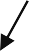 2016/201710083,48 -2,58%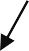 2014/20152014/20152015/20162015/20162016/20172016/2017Динамика в сравнении с прошлым годом %Классный руководитель 2016/2017класскач.%класскач.%класскач.%Динамика в сравнении с прошлым годом %Классный руководитель 2016/20175а91,36а967а73,08на 22,9Матвеенко И.А.5б91,76б96,157б77,78на83,7Чурбанова О.В.5в92,36в92,317в81,48на 10,8Бубнова Е.В.5г92,06г79,177г76,92на 2,25Миникаев Л.Р.5д96,26д92,317д80,77на 11,5Тангишев Р.Р.Итого92,791,3478,03на 13,36а1007а96,558а96,67на 0,12Винокурова Е.П.6б96,77б86,678б75на 11,6Янгайкина Е.А.6в96,37в908в76,67на 13,3Зданович Н.А.6г71,47г55,568г56,67на 1,11Ахметзянова Э.Д.Итого91,282,7676,27на 8,447а76,98а609а70,83на 10,8Малахова Е.В.7б71,48б769б81,48на 5,48Бубнова Ек.В.7в73,18в81,489в88,46на 6,98Мустафина С.С.7г52,48г68,189г73,91на 5,73Гатауллина Ф.А.7д80,08д69,579д73,08на 3,51Сираева Р.Г.Итого71,471,3177,78на 6,47ИТОГО:ИТОГО:83,48 %83,48 %83,48 %83,48 %ПРЕДМЕТЫ2014/20152014/20152015/20162015/20162016/20172016/2017ДИНАМИКАв сравн. с прошлым годомПРЕДМЕТЫкач.%успев.%кач.%успев.%кач.%успев%ДИНАМИКАв сравн. с прошлым годомРусский язык96,810095,710096,24100+ 0,54Литература99,210099,410099,09100- 0,31Татарский язык97,910098,110097,16100- 0,94Татарская литература98,910098,910098,25100- 0,65Иностранный язык97,010098,110097,77100- 0,33Математика93,010092,910096,89100+ 3,99Информатика и ИКТ10010098,410098,98100+ 0,58История98,910099,410099,32100- 0,08Обществознание9810098,3110099,43100+ 1,12География99,61009910099,35100+ 0,35Биология98,710099,5210099,18100- 0,08Химия96,710097,510094,21100- 3,29Физика96,210099,610095,57100- 4,03Учебный годУспеваемость в %Качество в %ДинамикаМедалисты2014/2015100%88,5на 4,0%Медаль «За особые успехи в учении»:РТ – 2РФ – 9+22015/2016100%93,69на5,19%Медаль «За особые успехи в учении» - 212016/2017100%93,36на 0,33Медаль «За особые успехи в учении» - 302014/20152014/20152015/20162015/20162016/20172016/2017Динамика в сравнении с прошлымгодом (в %)Классный руководитель 2016/2017класскач.%класскач.%класскач.%Динамика в сравнении с прошлымгодом (в %)Классный руководитель 2016/201710а100Самсонова Е.Б.10б85,19Малыкина Е.А.10в96,15Каранаева Н.Н.10г80Барыбина Т.В.Итого90,5710а86,2111а100на 13,8%Юдина С.В.10б82,6111б91,67на 9,06%Минсафина И.А.10в92,5911в96,15на 3,56%Базаева Е.И.10г10011г96,3на 3,7Митрускова Е.В.Итого90,5796,19на 5,62%ПРЕДМЕТЫ 10-112014/20152014/20152015/20162015/20162016/20172016/2017Динамика в сравнениис прошлым годомПРЕДМЕТЫ 10-11кач.%успев.%кач.%успев.%кач.%успев.%Динамика в сравнениис прошлым годомРусский язык99,510097,5710099,53100+ 1,96Литература98,310010010098,1100- 1,9Татарский язык10010099,51100100100+ 0,49Татарская литература99,5100100100100100=Иностранный язык10010099,03100100100+ 0,97Математика93,910097,0910098,58100+ 1,49Информатика и ИКТ10010099,51100100100+ 0,49История96,6100100100100100=Обществознание95,610099100100100+ 1География (10 класс)100100100100100100=Биология97,5100100100100100=Химия971009910099,05100+ 0,05Физика10010010010095,73100- 4,27Экономика90,410095,83100100100+4,17Право90,410095,83100100100+4,17